Formulario de solicitud de empleo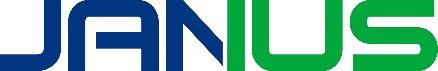 APPLICACION PARA EMPLEOAPPLICACION PARA EMPLEOAPPLICACION PARA EMPLEOAPPLICACION PARA EMPLEOAPPLICACION PARA EMPLEOAPPLICACION PARA EMPLEOAPPLICACION PARA EMPLEOAPPLICACION PARA EMPLEOAPPLICACION PARA EMPLEOAPPLICACION PARA EMPLEOSOLICITANTES PUEDEN SER EXAMINADAS POR DROGAS ILEGALESSOLICITANTES PUEDEN SER EXAMINADAS POR DROGAS ILEGALESSOLICITANTES PUEDEN SER EXAMINADAS POR DROGAS ILEGALESSOLICITANTES PUEDEN SER EXAMINADAS POR DROGAS ILEGALESSOLICITANTES PUEDEN SER EXAMINADAS POR DROGAS ILEGALESSOLICITANTES PUEDEN SER EXAMINADAS POR DROGAS ILEGALESSOLICITANTES PUEDEN SER EXAMINADAS POR DROGAS ILEGALESSOLICITANTES PUEDEN SER EXAMINADAS POR DROGAS ILEGALESSOLICITANTES PUEDEN SER EXAMINADAS POR DROGAS ILEGALESSOLICITANTES PUEDEN SER EXAMINADAS POR DROGAS ILEGALESPORFAVOR COMPLETAR LAS PAGINAS 1-4.PORFAVOR COMPLETAR LAS PAGINAS 1-4.PORFAVOR COMPLETAR LAS PAGINAS 1-4.PORFAVOR COMPLETAR LAS PAGINAS 1-4.PORFAVOR COMPLETAR LAS PAGINAS 1-4.PORFAVOR COMPLETAR LAS PAGINAS 1-4.PORFAVOR COMPLETAR LAS PAGINAS 1-4.FECHA 	FECHA 	FECHA 	Nombre 	Nombre 	Nombre 	Nombre 	Nombre 	Nombre 	Nombre 	Nombre 	Nombre 	Nombre 		Apellido 			Primer 			Segundo 			Titulo	Apellido 			Primer 			Segundo 			Titulo	Apellido 			Primer 			Segundo 			Titulo	Apellido 			Primer 			Segundo 			Titulo	Apellido 			Primer 			Segundo 			Titulo	Apellido 			Primer 			Segundo 			Titulo	Apellido 			Primer 			Segundo 			Titulo	Apellido 			Primer 			Segundo 			Titulo	Apellido 			Primer 			Segundo 			Titulo	Apellido 			Primer 			Segundo 			TituloDireccion actual	Direccion actual	Direccion actual	Direccion actual	Direccion actual	Direccion actual	Direccion actual	Direccion actual	Direccion actual	Direccion actual				Numero			Calle		Ciudad	Estado	Codigo postal			Numero			Calle		Ciudad	Estado	Codigo postal			Numero			Calle		Ciudad	Estado	Codigo postal			Numero			Calle		Ciudad	Estado	Codigo postal			Numero			Calle		Ciudad	Estado	Codigo postal			Numero			Calle		Ciudad	Estado	Codigo postal			Numero			Calle		Ciudad	Estado	Codigo postal			Numero			Calle		Ciudad	Estado	Codigo postal			Numero			Calle		Ciudad	Estado	Codigo postal			Numero			Calle		Ciudad	Estado	Codigo postalCuanto tiempo 	Cuanto tiempo 	Cuanto tiempo 	Cuanto tiempo 	No. de Seguro Social _______ –  _____  –  _________Date of Birth                           No. de Seguro Social _______ –  _____  –  _________Date of Birth                           No. de Seguro Social _______ –  _____  –  _________Date of Birth                           No. de Seguro Social _______ –  _____  –  _________Date of Birth                           No. de Seguro Social _______ –  _____  –  _________Date of Birth                           No. de Seguro Social _______ –  _____  –  _________Date of Birth                           Telefono (      )	Telefono (      )	Telefono (      )	Telefono (      )	Telefono (      )	Telefono (      )	Telefono (      )	Telefono (      )	Telefono (      )	Telefono (      )	Si es menor de 18, indique la edad 	Si es menor de 18, indique la edad 	Si es menor de 18, indique la edad 	Si es menor de 18, indique la edad 	Si es menor de 18, indique la edad 	Si es menor de 18, indique la edad 	Si es menor de 18, indique la edad 	Si es menor de 18, indique la edad 	Si es menor de 18, indique la edad 	Si es menor de 18, indique la edad 	
Puesto solicitado  (1)	Sueldo deseado (2) 	(Be specific)
Puesto solicitado  (1)	Sueldo deseado (2) 	(Be specific)
Puesto solicitado  (1)	Sueldo deseado (2) 	(Be specific)
Puesto solicitado  (1)	Sueldo deseado (2) 	(Be specific)
Puesto solicitado  (1)	Sueldo deseado (2) 	(Be specific)Dias/horas disponibles para trabajarNo Pref 	  Jue 	Lun 	  Vie	Mar 	  Sab 	Mie 	  Dom 	Dias/horas disponibles para trabajarNo Pref 	  Jue 	Lun 	  Vie	Mar 	  Sab 	Mie 	  Dom 	Dias/horas disponibles para trabajarNo Pref 	  Jue 	Lun 	  Vie	Mar 	  Sab 	Mie 	  Dom 	Dias/horas disponibles para trabajarNo Pref 	  Jue 	Lun 	  Vie	Mar 	  Sab 	Mie 	  Dom 	Dias/horas disponibles para trabajarNo Pref 	  Jue 	Lun 	  Vie	Mar 	  Sab 	Mie 	  Dom 	Cuantas horas puede trabajar semanalmente? 	  Puede trabajar noches? _________Cuantas horas puede trabajar semanalmente? 	  Puede trabajar noches? _________Cuantas horas puede trabajar semanalmente? 	  Puede trabajar noches? _________Cuantas horas puede trabajar semanalmente? 	  Puede trabajar noches? _________Cuantas horas puede trabajar semanalmente? 	  Puede trabajar noches? _________Cuantas horas puede trabajar semanalmente? 	  Puede trabajar noches? _________Cuantas horas puede trabajar semanalmente? 	  Puede trabajar noches? _________Cuantas horas puede trabajar semanalmente? 	  Puede trabajar noches? _________Cuantas horas puede trabajar semanalmente? 	  Puede trabajar noches? _________Cuantas horas puede trabajar semanalmente? 	  Puede trabajar noches? _________Empleo deseado 	            TIEMPO COMPLETO	  MEDIO TIEMPO	    COMPLETO/MEDIO TIEMPOEmpleo deseado 	            TIEMPO COMPLETO	  MEDIO TIEMPO	    COMPLETO/MEDIO TIEMPOEmpleo deseado 	            TIEMPO COMPLETO	  MEDIO TIEMPO	    COMPLETO/MEDIO TIEMPOEmpleo deseado 	            TIEMPO COMPLETO	  MEDIO TIEMPO	    COMPLETO/MEDIO TIEMPOEmpleo deseado 	            TIEMPO COMPLETO	  MEDIO TIEMPO	    COMPLETO/MEDIO TIEMPOEmpleo deseado 	            TIEMPO COMPLETO	  MEDIO TIEMPO	    COMPLETO/MEDIO TIEMPOEmpleo deseado 	            TIEMPO COMPLETO	  MEDIO TIEMPO	    COMPLETO/MEDIO TIEMPOEmpleo deseado 	            TIEMPO COMPLETO	  MEDIO TIEMPO	    COMPLETO/MEDIO TIEMPOEmpleo deseado 	            TIEMPO COMPLETO	  MEDIO TIEMPO	    COMPLETO/MEDIO TIEMPOEmpleo deseado 	            TIEMPO COMPLETO	  MEDIO TIEMPO	    COMPLETO/MEDIO TIEMPOCuando esta disponible para trabajar? _______________________ Cuando esta disponible para trabajar? _______________________ Cuando esta disponible para trabajar? _______________________ Cuando esta disponible para trabajar? _______________________ Cuando esta disponible para trabajar? _______________________ Cuando esta disponible para trabajar? _______________________ Cuando esta disponible para trabajar? _______________________ Cuando esta disponible para trabajar? _______________________ Cuando esta disponible para trabajar? _______________________ Cuando esta disponible para trabajar? _______________________ TIPO DE ESCUELANOMBRE DE ESCUELANOMBRE DE ESCUELAUBICACION
(Direccion completa)UBICACION
(Direccion completa)UBICACION
(Direccion completa)NUMERO DE AÑOS COMPLETADOSNUMERO DE AÑOS COMPLETADOSNUMERO DE AÑOS COMPLETADOSMAYOR GRADOEscuela secundariaUniversidadEscuela de comercioEscuela profesionalAlguna vez ha sido condenado por un delito?	 No		 SiAlguna vez ha sido condenado por un delito?	 No		 SiAlguna vez ha sido condenado por un delito?	 No		 SiAlguna vez ha sido condenado por un delito?	 No		 SiAlguna vez ha sido condenado por un delito?	 No		 SiAlguna vez ha sido condenado por un delito?	 No		 SiAlguna vez ha sido condenado por un delito?	 No		 SiAlguna vez ha sido condenado por un delito?	 No		 SiAlguna vez ha sido condenado por un delito?	 No		 SiAlguna vez ha sido condenado por un delito?	 No		 SiEn caso afirmativo, explique el numero de condenas, la naturaleza de los delitos que condujeron a las condenas, que tan recientemente se cometieron dichos delitos, las sentencias impuestas y los tipos de rehabilitacion 	En caso afirmativo, explique el numero de condenas, la naturaleza de los delitos que condujeron a las condenas, que tan recientemente se cometieron dichos delitos, las sentencias impuestas y los tipos de rehabilitacion 	En caso afirmativo, explique el numero de condenas, la naturaleza de los delitos que condujeron a las condenas, que tan recientemente se cometieron dichos delitos, las sentencias impuestas y los tipos de rehabilitacion 	En caso afirmativo, explique el numero de condenas, la naturaleza de los delitos que condujeron a las condenas, que tan recientemente se cometieron dichos delitos, las sentencias impuestas y los tipos de rehabilitacion 	En caso afirmativo, explique el numero de condenas, la naturaleza de los delitos que condujeron a las condenas, que tan recientemente se cometieron dichos delitos, las sentencias impuestas y los tipos de rehabilitacion 	En caso afirmativo, explique el numero de condenas, la naturaleza de los delitos que condujeron a las condenas, que tan recientemente se cometieron dichos delitos, las sentencias impuestas y los tipos de rehabilitacion 	En caso afirmativo, explique el numero de condenas, la naturaleza de los delitos que condujeron a las condenas, que tan recientemente se cometieron dichos delitos, las sentencias impuestas y los tipos de rehabilitacion 	En caso afirmativo, explique el numero de condenas, la naturaleza de los delitos que condujeron a las condenas, que tan recientemente se cometieron dichos delitos, las sentencias impuestas y los tipos de rehabilitacion 	En caso afirmativo, explique el numero de condenas, la naturaleza de los delitos que condujeron a las condenas, que tan recientemente se cometieron dichos delitos, las sentencias impuestas y los tipos de rehabilitacion 	En caso afirmativo, explique el numero de condenas, la naturaleza de los delitos que condujeron a las condenas, que tan recientemente se cometieron dichos delitos, las sentencias impuestas y los tipos de rehabilitacion 	SOLICITUD DE EMPLEOSOLICITUD DE EMPLEOSOLICITUD DE EMPLEOSOLICITUD DE EMPLEOSOLICITUD DE EMPLEOSOLICITUD DE EMPLEOTIENE LICENSIA DE CONDUCIR ?	                               Si	                      NoTIENE LICENSIA DE CONDUCIR ?	                               Si	                      NoTIENE LICENSIA DE CONDUCIR ?	                               Si	                      NoTIENE LICENSIA DE CONDUCIR ?	                               Si	                      NoTIENE LICENSIA DE CONDUCIR ?	                               Si	                      NoTIENE LICENSIA DE CONDUCIR ?	                               Si	                      NoCual es su medio de transporte al trabajo?	Cual es su medio de transporte al trabajo?	Cual es su medio de transporte al trabajo?	Cual es su medio de transporte al trabajo?	Cual es su medio de transporte al trabajo?	Cual es su medio de transporte al trabajo?	No. de licensia 	 Estado de emision  _______   Operador     Commercial (CDL)    ChoferNo. de licensia 	 Estado de emision  _______   Operador     Commercial (CDL)    ChoferNo. de licensia 	 Estado de emision  _______   Operador     Commercial (CDL)    ChoferNo. de licensia 	 Estado de emision  _______   Operador     Commercial (CDL)    ChoferNo. de licensia 	 Estado de emision  _______   Operador     Commercial (CDL)    ChoferNo. de licensia 	 Estado de emision  _______   Operador     Commercial (CDL)    ChoferFecha de vencimiento 	Fecha de vencimiento 	Fecha de vencimiento 	Fecha de vencimiento 	Fecha de vencimiento 	Fecha de vencimiento 	Has tenido algun accidente durante los ultimos tres años?Has tenido algun accidente durante los ultimos tres años?Has tenido algun accidente durante los ultimos tres años?Has tenido algun accidente durante los ultimos tres años?Has tenido algun accidente durante los ultimos tres años?Cuantos? 	Ha tenido alguna violacion en movimiento en los ultimos tres años?Ha tenido alguna violacion en movimiento en los ultimos tres años?Ha tenido alguna violacion en movimiento en los ultimos tres años?Ha tenido alguna violacion en movimiento en los ultimos tres años?Ha tenido alguna violacion en movimiento en los ultimos tres años?Cuantos? 	OFFICE ONLYOFFICE ONLYOFFICE ONLY	 Yes					 Yes		Word		 YesTyping	 No	   _____ WPM		10-key  	 No		Processing	 No	     _____ WPM	 Yes					 Yes		Word		 YesTyping	 No	   _____ WPM		10-key  	 No		Processing	 No	     _____ WPM	 Yes					 Yes		Word		 YesTyping	 No	   _____ WPM		10-key  	 No		Processing	 No	     _____ WPM	 Yes					 Yes		Word		 YesTyping	 No	   _____ WPM		10-key  	 No		Processing	 No	     _____ WPM	 Yes					 Yes		Word		 YesTyping	 No	   _____ WPM		10-key  	 No		Processing	 No	     _____ WPM	 Yes					 Yes		Word		 YesTyping	 No	   _____ WPM		10-key  	 No		Processing	 No	     _____ WPMPersonal 	 Yes 	PC	 		Computer	 No	Mac	 		Personal 	 Yes 	PC	 		Computer	 No	Mac	 		Personal 	 Yes 	PC	 		Computer	 No	Mac	 		Other 	Skills 	Other 	Skills 	Other 	Skills 	Please list two references other than relatives or previous employers.Please list two references other than relatives or previous employers.Please list two references other than relatives or previous employers.Please list two references other than relatives or previous employers.Please list two references other than relatives or previous employers.Please list two references other than relatives or previous employers.Name 	Name 	Name 	Name 	Name 	Name 	Position 	Position 	Position 	Position 	Position 	Position 	Company 	Company 	Company 	Company 	Company 	Company 	Address 	Address 	Address 	Address 	Address 	Address 	Telephone  (      )	Telephone  (      )	Telephone  (      )	Telephone  (      )	Telephone  (      )	Telephone  (      )	An application form sometimes makes it difficult for an individual to adequately summarize a complete background.  Use the space below to summarize any additional information necessary to describe your full qualifications for the specific position for which you are applying.An application form sometimes makes it difficult for an individual to adequately summarize a complete background.  Use the space below to summarize any additional information necessary to describe your full qualifications for the specific position for which you are applying.An application form sometimes makes it difficult for an individual to adequately summarize a complete background.  Use the space below to summarize any additional information necessary to describe your full qualifications for the specific position for which you are applying.An application form sometimes makes it difficult for an individual to adequately summarize a complete background.  Use the space below to summarize any additional information necessary to describe your full qualifications for the specific position for which you are applying.An application form sometimes makes it difficult for an individual to adequately summarize a complete background.  Use the space below to summarize any additional information necessary to describe your full qualifications for the specific position for which you are applying.An application form sometimes makes it difficult for an individual to adequately summarize a complete background.  Use the space below to summarize any additional information necessary to describe your full qualifications for the specific position for which you are applying.SOLICITUD DE EMPLEOSOLICITUD DE EMPLEOSOLICITUD DE EMPLEOSOLICITUD DE EMPLEOSOLICITUD DE EMPLEOSOLICITUD DE EMPLEOSOLICITUD DE EMPLEOSOLICITUD DE EMPLEOMILITARMILITARALGUNA VEZ HAS ESTADO EN LAS FUERZAS ARMADAS?   	 Si	 NoALGUNA VEZ HAS ESTADO EN LAS FUERZAS ARMADAS?   	 Si	 NoALGUNA VEZ HAS ESTADO EN LAS FUERZAS ARMADAS?   	 Si	 NoALGUNA VEZ HAS ESTADO EN LAS FUERZAS ARMADAS?   	 Si	 NoALGUNA VEZ HAS ESTADO EN LAS FUERZAS ARMADAS?   	 Si	 NoALGUNA VEZ HAS ESTADO EN LAS FUERZAS ARMADAS?   	 Si	 NoALGUNA VEZ HAS ESTADO EN LAS FUERZAS ARMADAS?   	 Si	 NoALGUNA VEZ HAS ESTADO EN LAS FUERZAS ARMADAS?   	 Si	 NoAHORA ES MIEMBRO DE LA GUARDIA NACIONAL?		 Si	 NoAHORA ES MIEMBRO DE LA GUARDIA NACIONAL?		 Si	 NoAHORA ES MIEMBRO DE LA GUARDIA NACIONAL?		 Si	 NoAHORA ES MIEMBRO DE LA GUARDIA NACIONAL?		 Si	 NoAHORA ES MIEMBRO DE LA GUARDIA NACIONAL?		 Si	 NoAHORA ES MIEMBRO DE LA GUARDIA NACIONAL?		 Si	 NoAHORA ES MIEMBRO DE LA GUARDIA NACIONAL?		 Si	 NoAHORA ES MIEMBRO DE LA GUARDIA NACIONAL?		 Si	 NoEspecialidad 	 Fecha ingresada 	 Fecha de alta 	Especialidad 	 Fecha ingresada 	 Fecha de alta 	Especialidad 	 Fecha ingresada 	 Fecha de alta 	Especialidad 	 Fecha ingresada 	 Fecha de alta 	Especialidad 	 Fecha ingresada 	 Fecha de alta 	Especialidad 	 Fecha ingresada 	 Fecha de alta 	Especialidad 	 Fecha ingresada 	 Fecha de alta 	Especialidad 	 Fecha ingresada 	 Fecha de alta 	Experiencia LaboralEnumere su experiencia laboral durante los ultimos cinco años comenzando con su trabajo mas reciente. Si trabajaba por su propia cuenta, indique el nombre de la empresa. Adjunte hojas adicionales si es necesario.Enumere su experiencia laboral durante los ultimos cinco años comenzando con su trabajo mas reciente. Si trabajaba por su propia cuenta, indique el nombre de la empresa. Adjunte hojas adicionales si es necesario.Enumere su experiencia laboral durante los ultimos cinco años comenzando con su trabajo mas reciente. Si trabajaba por su propia cuenta, indique el nombre de la empresa. Adjunte hojas adicionales si es necesario.Enumere su experiencia laboral durante los ultimos cinco años comenzando con su trabajo mas reciente. Si trabajaba por su propia cuenta, indique el nombre de la empresa. Adjunte hojas adicionales si es necesario.Enumere su experiencia laboral durante los ultimos cinco años comenzando con su trabajo mas reciente. Si trabajaba por su propia cuenta, indique el nombre de la empresa. Adjunte hojas adicionales si es necesario.Enumere su experiencia laboral durante los ultimos cinco años comenzando con su trabajo mas reciente. Si trabajaba por su propia cuenta, indique el nombre de la empresa. Adjunte hojas adicionales si es necesario.Enumere su experiencia laboral durante los ultimos cinco años comenzando con su trabajo mas reciente. Si trabajaba por su propia cuenta, indique el nombre de la empresa. Adjunte hojas adicionales si es necesario.Nombre de empleador 
DireccionNombre de empleador 
DireccionNombre de empleador 
DireccionNombre de el ultimo supervisorNombre de el ultimo supervisorFechas de empleoFechas de empleoPago o salarioCiudad, Estao, Codigo postal
No. de telefonoCiudad, Estao, Codigo postal
No. de telefonoCiudad, Estao, Codigo postal
No. de telefonoDesdeHastaDesdeHastaDesde HastaSu ultimo titulo laboralSu ultimo titulo laboralSu ultimo titulo laboralSu ultimo titulo laboralSu ultimo titulo laboralMotivo de partida (ser especifico/a)Motivo de partida (ser especifico/a)Motivo de partida (ser especifico/a)Motivo de partida (ser especifico/a)Motivo de partida (ser especifico/a)Motivo de partida (ser especifico/a)Motivo de partida (ser especifico/a)Motivo de partida (ser especifico/a)Enumere los trabajos que desempeño, las tareas realizadas, las habilidades utilizadas o aprendidas, los avances o promociones mientras trabajaba en esta impresa.Enumere los trabajos que desempeño, las tareas realizadas, las habilidades utilizadas o aprendidas, los avances o promociones mientras trabajaba en esta impresa.Enumere los trabajos que desempeño, las tareas realizadas, las habilidades utilizadas o aprendidas, los avances o promociones mientras trabajaba en esta impresa.Enumere los trabajos que desempeño, las tareas realizadas, las habilidades utilizadas o aprendidas, los avances o promociones mientras trabajaba en esta impresa.Enumere los trabajos que desempeño, las tareas realizadas, las habilidades utilizadas o aprendidas, los avances o promociones mientras trabajaba en esta impresa.Enumere los trabajos que desempeño, las tareas realizadas, las habilidades utilizadas o aprendidas, los avances o promociones mientras trabajaba en esta impresa.Enumere los trabajos que desempeño, las tareas realizadas, las habilidades utilizadas o aprendidas, los avances o promociones mientras trabajaba en esta impresa.Enumere los trabajos que desempeño, las tareas realizadas, las habilidades utilizadas o aprendidas, los avances o promociones mientras trabajaba en esta impresa.Nombre de empleador 
DireccionNombre de empleador 
DireccionNombre de empleador 
DireccionNombre de el ultimo supervisorNombre de el ultimo supervisorFechas de empleoFechas de empleoPago o salarioCiudad, Estao, Codigo postal
No. de telefonoCiudad, Estao, Codigo postal
No. de telefonoCiudad, Estao, Codigo postal
No. de telefonoDesdeHastaDesdeHastaDesdeHastaSu ultimo titulo laboralSu ultimo titulo laboralSu ultimo titulo laboralSu ultimo titulo laboralSu ultimo titulo laboralMotivo de partida (ser especifico/a)Motivo de partida (ser especifico/a)Motivo de partida (ser especifico/a)Motivo de partida (ser especifico/a)Motivo de partida (ser especifico/a)Motivo de partida (ser especifico/a)Motivo de partida (ser especifico/a)Motivo de partida (ser especifico/a)Enumere los trabajos que desempeño, las tareas realizadas, las habilidades utilizadas o aprendidas, los avances o promociones mientras trabajaba en esta impresa.Enumere los trabajos que desempeño, las tareas realizadas, las habilidades utilizadas o aprendidas, los avances o promociones mientras trabajaba en esta impresa.Enumere los trabajos que desempeño, las tareas realizadas, las habilidades utilizadas o aprendidas, los avances o promociones mientras trabajaba en esta impresa.Enumere los trabajos que desempeño, las tareas realizadas, las habilidades utilizadas o aprendidas, los avances o promociones mientras trabajaba en esta impresa.Enumere los trabajos que desempeño, las tareas realizadas, las habilidades utilizadas o aprendidas, los avances o promociones mientras trabajaba en esta impresa.Enumere los trabajos que desempeño, las tareas realizadas, las habilidades utilizadas o aprendidas, los avances o promociones mientras trabajaba en esta impresa.Enumere los trabajos que desempeño, las tareas realizadas, las habilidades utilizadas o aprendidas, los avances o promociones mientras trabajaba en esta impresa.Enumere los trabajos que desempeño, las tareas realizadas, las habilidades utilizadas o aprendidas, los avances o promociones mientras trabajaba en esta impresa.PORFAVOR LEA DETENIDAMENTEFORMULARIO DE SOLICITUDA cambio de la consideracion de mi solicitud de empleo por ___________________ (en adelante denominada “la compañia”, acepto que:Ni la aceptación de esta solicitud ni la posterior entrada en ningún tipo de relación laboral, ya sea en el puesto solicitado o en cualquier otro puesto, e independientemente del contenido de los manuales de empleados, manuales de personal, planes de beneficios, declaraciones de políticas y similares. pueden existir de vez en cuando, u otras prácticas de la Compañía, servirán para crear un contrato de empleo real o implícito, o para conferir cualquier derecho a seguir siendo un empleado de ____________o cambiar de cualquier otro modo la relación de empleo a voluntad entre este y el abajo firmante, y esa relación no puede ser alterada excepto por un instrumento escrito firmado por el Presidente / Gerente General de la Compañía. Tanto el que suscribe como ____________________ pueden finalizar la relación laboral en cualquier momento, sin previo aviso o razón. S empleado, entiendo que la Compañía puede cambiar o revisar unilateralmente sus beneficios, políticas y procedimientos y dichos cambios pueden incluir la reducción de beneficios.Autorizo ​​la investigación de todas las declaraciones contenidas en esta solicitud. Entiendo que la tergiversación u omisión de los hechos solicitados es motivo de despido en cualquier momento sin previo aviso. Por la presente, doy permiso a la Compañía para contactar escuelas, empleadores anteriores (a menos que se indique lo contrario), referencias y otros, y por la presente eximo a la Compañía de cualquier responsabilidad como resultado de dicho contrato.También entiendo que (1) la Compañía tiene una política de drogas y alcohol que establece las pruebas previas al empleo y las pruebas posteriores al empleo; (2) el consentimiento y el cumplimiento de dicha política es una condición de mi empleo; y (3) el empleo continuo se basa en la aprobación exitosa de las pruebas bajo dicha política. Además, entiendo que el empleo continuo puede basarse en la aprobación exitosa de exámenes físicos relacionados con el trabajoEntiendo que, en relación con el procesamiento de rutina de su solicitud de empleo, la Compañía puede solicitar a una agencia de informes del consumidor un informe de investigación del consumidor que incluya información sobre mis registros de crédito, carácter, reputación general, características personales y modo de vida. A solicitud mía, la Compañía me proporcionará información adicional sobre la naturaleza y el alcance de cualquier informe que solicite, tal como lo exige la Ley de Informes de Crédito Justos.Además, entiendo que mi empleo en la Compañía será de prueba por un período de ciento veinte (120) días, y que en cualquier momento durante el período de prueba o posteriormente, mi relación laboral con la Compañía es rescindible a voluntad por cualquier razón por cualquiera de las partes.Firma del solicitante:__________________________________________ Fecha: ___________________ Janus Contractors, Inc. es un empleador que ofrece igualdad de oportunidades laborales. Nos adherimos a una política de tomar decisiones de empleo sin distinción de raza, color, religión, sexo, orientación sexual, origen nacional, ciudadanía, edad o discapacidad. Le aseguramos que su oportunidad de empleo con esta Compañía depende únicamente de sus calificaciones.Gracias por completar este formulario de solicitud y por su interés en nuestro negocio.